Филиал МАОУ Тоболовская СОШ Карасульский детский садКонспект непосредственно-образовательной деятельности по познавательному развитию в подготовительной группе на тему «Зимушка-зима»Разработала и провела: воспитатель ГКПЮрьева Инна Владимировна.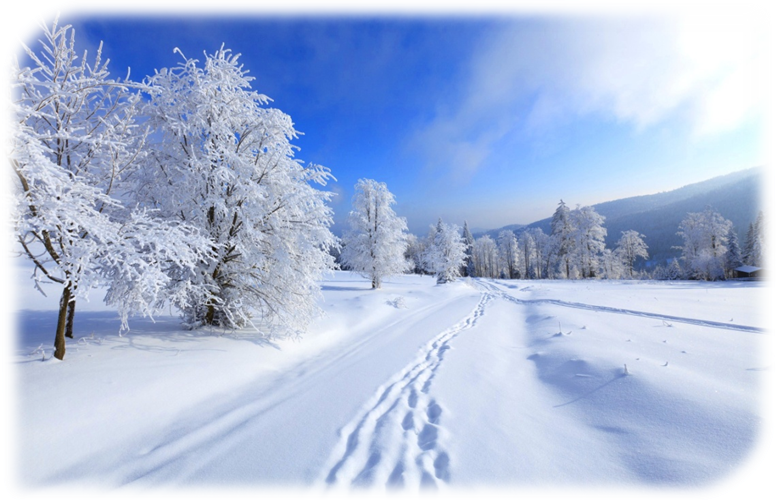 2021 годКонспект непосредственно-образовательной деятельности по познавательному развитию в подготовительной группе на тему «Зимушка-зима»Цель: обобщить и углубить знания о зимеЗадачи:Образовательные: расширить и обогатить знания о зиме, о сезонных изменениях в природе. Обучать способам исследования окружающего мира на примере проведения опытов с природным материалом.Развивающие: развивать интерес, любознательность к исследовательской деятельности. Развивать связную диалогическую речь, логическое мышление. Пополнение активного словаря прилагательными. Развивать умение высказывать свое мнениеВоспитательные: воспитывать бережное отношение к природе. Побуждать в умение включаться в совместную игровую деятельностьОборудование: картинки с признаками зимы, палочки для опытов, красный и зеленый картон, салфетки, тарелочки со снегом и льдомХод занятия1.Организационный момент- Ребята, какое у вас настроение?-Вставайте все в круг и давайте поздороваемся, поделимся друг с другом теплотой и добротой.Все мы за руки возьмемся,И друг другу улыбнемся!Теплота от наших рукПобежит вокруг, вокруг.День начнется с теплоты,С теплоты и доброты.-Приложите руки к сердечку и подарите друг другу частичку своего тепла и доброты.2.ВведениеРебята, я приготовила для вас задания. Тему заданий вам помогут определить картинки. Игра «Разрезные картинки» (На столе разложены элементы картинок)-Подойдите, ребята, к столу и выберите по одному элементу.-А теперь посмотрите на обратную сторону.-Видите «рубашка» у картинок разного цвета. Те ребята, у кого картинки с синей «рубашкой» подойдите к столу, отмеченному синим кругом; те, у кого «рубашка» желтая, - подойдите к столу, отмеченному желтым кругом.-А теперь можете приступать к складыванию картинки.3.Основная часть-Посмотрите на получившиеся картинки.-Как думаете, о чем же мы сегодня будем говорить на занятии?-Правильно, о зиме.-Скажите, пожалуйста, а как вы догадались, что на ваших картинках изображена именно зима? Какие приметы зимы отчетливо видны на этих картинках?-Давайте придумаем красивые слова к слову «ЗИМА». Зима-чудесница Зима-волшебница Зима-красавица-Ой, какие молодцы!-Ребята, скажите, а зима- это хорошо или плохо?-Давайте с вами постараемся разобраться: зима- это все-таки хорошо или зима-это плохо!Словесная игра «Хорошо-плохо»(Плохо- солнце светит мало; холодно; небо хмурое; день короче; надо одеваться; птицы голодают; дует холодный ветер; можно простудиться;Хорошо- идет снег, деревья стоят, как в сказке; можно кататься на санках, лыжах, коньках; лепить снеговиков; придет Дед Мороз; новогодний карнавал)-Не смотря на то, что зимой солнце светит мало, холодно, день короче- зима веселая пора. На нашей огромной планете под названием Земля, много разных стран. Но в каждой стране зима разная. А есть такие страны, в которых никогда не бывает снега. Их называют- жаркими странами.Презентация « Страны, в которых зимой нет снега»-Представьте, что к нам в гости приехали жители этих жарких стран. Зимы они никогда не видели, но очень бы хотели про нее узнать.Лексико-грамматическое упражнение «Подбери признак»-Давайте попробуем им рассказать, какая же у нас зима?  (белая, пушистая, холодная, снежная, красивая, волшебная, сказочная, морозная, суровая)А сейчас я предлагаю поиграть в игру «Какая погода может быть зимой?»Предлагаю вариант (если дети затрудняются): Если на улице идёт снег, то погода…Снег – (снежная);Мороз – (морозная);Ветер – (ветреная);Стужа – (студёная);Холод – (холодная).4. Физминутка «Мы с тобой…»-Давайте поиграем в «снежки». Только снежки у нас будут бумажные.Раз, два, три, четыреМы с тобой снежок лепили.Круглый, крепкий, очень гладкийИ совсем, совсем не сладкий.Раз- подбросим,Два- поймали,Три- уроним,Ой, сломали.-Итак, мы с вами уже говорили, что одна из основных примет зимы- с неба падает снег.-Ребята, а как вы думаете, почему зимой идет снег, а не дождь?-Правильно, зимой, когда холодно, капельки воды в облаках замерзают и превращаются в снежинки. Поэтому теплым летом идет дождь, а холодной зимой- снег.5. Экспериментирование-Ребята, а хотите сравнить снег и лед, провести с ним опыт?-Тогда я приглашаю вас к столам, где мы будем определять свойства снега и льда.-Посмотрите, на тарелочках лежит снег и лед. Чем они похожи?-Чтобы ответить на этот вопрос, проведем опыты.Опыт 1.-Положите на зеленый картон снег, а на красный- лед.-Посмотрите через снег Что видите? (Ничего не видно)-Посмотрите через лед. Что наблюдаете?-Какой вывод можно сделать? (Снег белый, непрозрачный. Лед- бесцветный, прозрачный)  Опыт 2.-Возьмите в руки палочки и попробуйте проткнуть ими снег, а затем лед. Что обнаружили? (Снег можно проткнуть палочкой, он рыхлый, мягкий. Лед нельзя проткнуть, он жесткий, твердый)-А сейчас мальчики себе на ладошку положите немного снега, а девочки- кусочек льда. И посмотрим, что у нас получится.-Что вы чувствуете? (холод)-А теперь что появилась на ладошках? (вода)-Откуда она взялась? (Снег и лед стали таять, так как ладошки теплые)-Что быстрее растаяло? (Снег)-Как думаете, почему?-Итак, давайте вспомним, чем похожи снег и лед, чем отличаются.-Теперь нам пора возвращаться. Скажем: раз, два, три- в группу заходи.7.Рефлексия.-Ребята, о чем мы сегодня с вами говорили?-Что нового узнали?-Что больше всего понравилось?-Вспомните, какое настроение было у вас в начале занятия.-Какое настроение сейчас?